21. marecSVETOVNI DAN POEZIJEUNESCO je 21. marec razglasil za svetovni dan poezije z namenom promoviranja branja, pisanja, objavljanja in učenja poezije po vsem svetu.Svetovni dan poezije je priložnost, da počastimo pesnike, oživimo ustno izročilo pesniških recitalov, spodbujamo branje, pisanje in poučevanje poezije. Neizrekljivo čuteče srce Ivana Minattija bije danes, sto let pozneje, enako silovito kot prvi dan. In zato smo na šoli proslavili svetovni dan poezije in 100. obletnico rojstva velikega pesnika z recitiranjem njegovih pesmi. Dijaki, ki imajo danes pouk na daljavo, so dobili nalogo, da za dobro jutro pripravijo vsak svojo najljubšo Minattijevo pesem in jo zrecitirajo sošolcem. 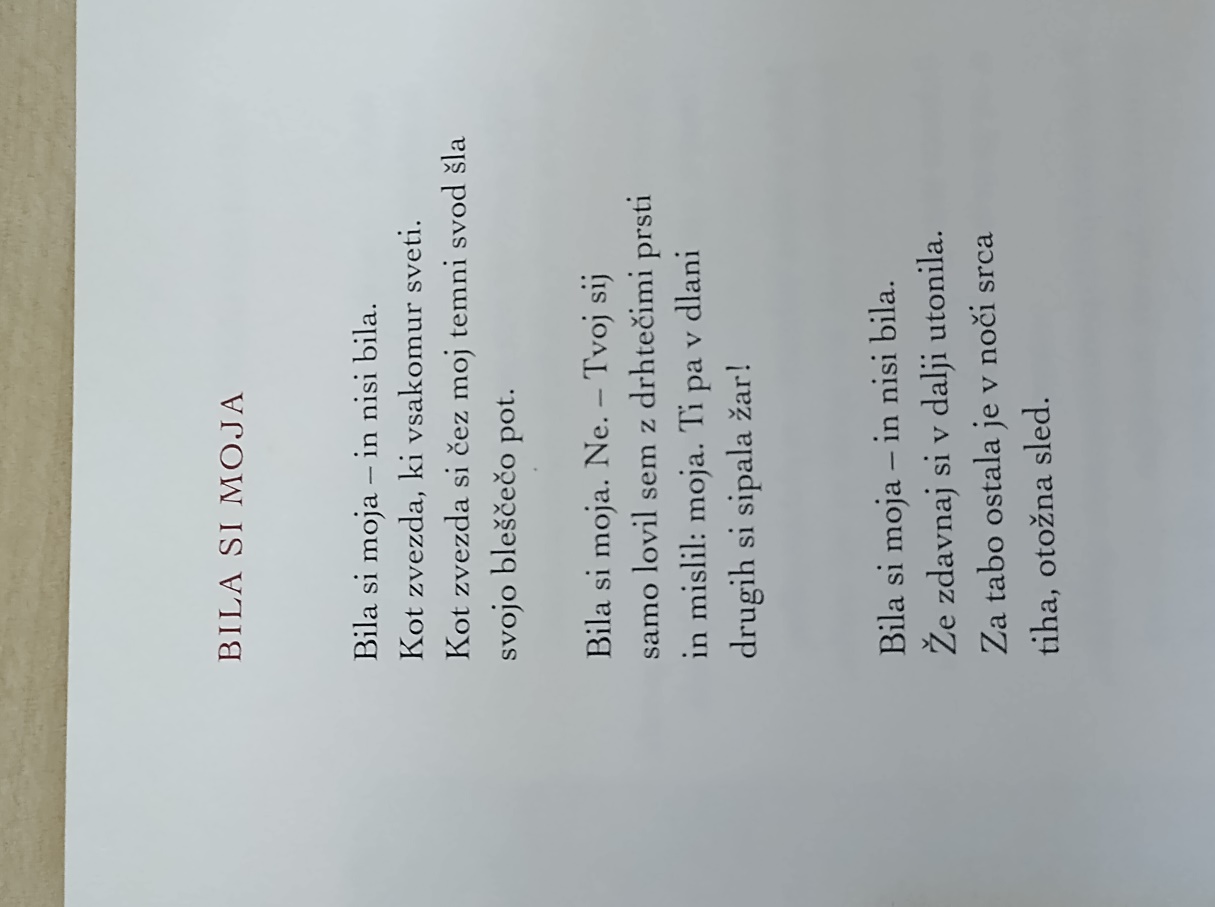 